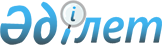 О внесении дополнений и изменений в некоторые приказы Министра сельского хозяйства Республики Казахстан
					
			Утративший силу
			
			
		
					Приказ Министра сельского хозяйства Республики Казахстан от 5 апреля 2006 года № 217. Зарегистрирован в Министерстве юстиции Республики Казахстан
17 апреля 2006 года № 4192. Утратил силу приказом Министра сельского хозяйства Республики Казахстан от 17 января 2012 года № 10-1/18

      Сноска. Утратил силу приказом Министра сельского хозяйства РК от 17.01.2012 № 10-1/18.      В целях реализации Закона Республики Казахстан "О государственном регулировании развития агропромышленного комплекса и сельских территорий"  ПРИКАЗЫВАЮ : 

      1. Внести в некоторые приказы Министра сельского хозяйства Республики Казахстан следующие дополнения и изменения: 

      1) в приказе Заместителя Премьер-Министра Республики Казахстан - Министра сельского хозяйства Республики Казахстан от 8 сентября 2003 года N 467 "Об утверждении Правил государственной регистрации тракторов и изготовленных на их базе самоходных шасси и механизмов, прицепов к ним, включая прицепы со смонтированным специальным оборудованием, самоходных сельскохозяйственных, мелиоративных и дорожно-строительных машин и механизмов", (зарегистрированный в Реестре государственной регистрации нормативных правовых актов за N 2564, опубликован в Бюллетене нормативных правовых актов центральных исполнительных и иных государственных органов Республики Казахстан, 2003 год, N 43-48, статья 902): 

      в наименовании и в пункте 1 после слов "машин и механизмов" дополнить словами ", а также специальных машин повышенной проходимости"; 

      в преамбуле слова "постановления Правительства Республики Казахстан от 19 августа 2003 года N 827 "О внесении изменений и дополнения в постановление Правительства Республики Казахстан от 7 октября 2002 года N 1096" заменить словами " Закона  Республики Казахстан "О государственном регулировании развития агропромышленного комплекса и сельских территории"; 

      в Правилах государственной регистрации тракторов и изготовленных на их базе самоходных шасси и механизмов, прицепов к ним, включая прицепы со смонтированным специальным оборудованием, самоходных сельскохозяйственных, мелиоративных и дорожно-строительных машин и механизмов, утвержденных указанным приказом: 

      в наименовании после слов "машин и механизмов" дополнить словами ", а также специальных машин повышенной проходимости"; 

      в преамбуле: 

      в абзаце первом: 

      после слов "и менее" дополнить словами ", специальных машин повышенной проходимости"; 

      слова "О безопасности дорожного движения" и постановления Правительства Республики Казахстан от 19 августа 2003 года N 827 "О внесении изменений и дополнения в постановление Правительства Республики Казахстан от 7 октября 2002 года N 1096" заменить словами "О государственном регулировании развития агропромышленного комплексам сельских территорий" и  постановления  Правительства Республики Казахстан от 6 апреля 2005 года N 310 "Некоторые вопросы Министерства сельского хозяйства Республики Казахстан"; 

      в подпункте 9) абзаца второго знак препинание "." заменить знаком препинание ";"; 

      дополнить подпунктом 10) следующего содержания: 

      "10) специальные машины повышенной проходимости - снегоходы, квадроциклы.". 

      2) в  приказе  Заместителя Премьер-Министра Республики Казахстан - Министра сельского хозяйства Республики Казахстан от 8 сентября 2003 года N 468 "Об утверждении Правил проведения ежегодного государственного технического осмотра тракторов и изготовленных на их базе самоходных шасси и механизмов, прицепов к ним, включая прицепы со смонтированным специальным оборудованием, самоходных сельскохозяйственных, мелиоративных и дорожно-строительных машин и механизмов" (зарегистрированный в Реестре государственной регистрации нормативных правовых актов за N 2563, опубликован в Бюллетене нормативных правовых актов центральных исполнительных и иных государственных органов Республики Казахстан, 2003 год, N 43-48, статья 901): 

      в наименовании и в пункте 1 после слов "машин и механизмов" дополнить словами ", а также специальных машин повышенной проходимости"; 

      в преамбуле слова "постановления Правительства Республики Казахстан от 19 августа 2003 года N 827 "О внесении изменений и дополнения в постановление Правительства Республики Казахстан от 7 октября 2002 года N 1096" заменить словами " Закона  Республики Казахстан "О государственном регулировании развития агропромышленного комплекса и сельских территории"; 

      в Правилах проведения ежегодного государственного технического осмотра тракторов и изготовленных на их базе самоходных шасси и механизмов, прицепов к ним, включая прицепы со смонтированным специальным оборудованием, самоходных сельскохозяйственных, мелиоративных и дорожно-строительных машин и механизмов, утвержденных указанным приказом: 

      в наименовании после слов "машин и механизмов" дополнить словами ", а также специальных машин повышенной проходимости"; 

      в пункте 1: 

      слова "О безопасности дорожного движения" и постановления Правительства Республики Казахстан от 19 августа 2003 года N 827 "О внесении изменений и дополнения в постановление Правительства Республики Казахстан от 7 октября 2002 года N 1096" заменить словами "О государственном регулировании развития агропромышленного комплекса и сельских территорий" и  постановления  Правительства Республики Казахстан от 6 апреля 2005 года N 310 "Некоторые вопросы Министерства сельского хозяйства Республики Казахстан"; 

      после слов "машин и механизмов" дополнить словами ", а также специальных машин повышенной проходимости"; 

      в пункте 2: 

      после слов "машины и механизмы" дополнить словами ", а также специальных машин повышенной проходимости". 

      2. Департаменту сельскохозяйственного машиностроения и технической политики (Доскенов М.Ж.) в установленном законодательством порядке: 

      1) обеспечить государственную регистрацию настоящего приказа в Министерстве юстиции Республики Казахстан; 

      2) принять иные меры, вытекающие из настоящего приказа. 

      3. Контроль за исполнением настоящего приказа возложить на Вице-Министра сельского хозяйства Республики Казахстан Айтжанова Д.Н. 

      4. Настоящий приказ вводится в действие по истечении десяти календарных дней со дня его первого официального опубликования.        Министр 
					© 2012. РГП на ПХВ «Институт законодательства и правовой информации Республики Казахстан» Министерства юстиции Республики Казахстан
				